THEMBISILE HANI MUNICIPALITYPROPERTY RATES POLICY 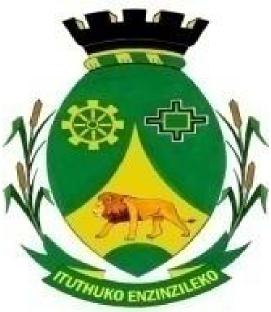 2018/2019 INDEXTHEMBISILE HANI LOCAL MUNICIPALITY 
PROPERTY RATES POLICY	1.	LEGISLATIVE CONTEXT	1.1	This policy is mandated by Section 3 of the Local Government: Municipal Property Rates Act,2004 (No. 6 of 2004), which specifically provides that a municipality must adopt a Rates Policy.	1.2	In terms of Section 229 of the Constitution of the Republic of South Africa, 1996 (No.108 of 1996),a municipality may impose rates on property.	1.3	In terms of the Local Government: Municipal Property Rates Act, 2004 (No. 6 of 2004) a localmunicipality in accordance with-Section 2(1), may levy a rate on property in its area; andSection 2(3), must exercise its power to levy a rate on property subject to-Section 229 and any other applicable provisions of the Constitution;the provisions of the Property Rates Act and the regulations promulgated in terms thereof; andthe rates policy.	1.4	In terms of Section 4 (1) (c) of the Local Government: Municipal Systems Act, 2000 (No. 32 of2000), the Council of a municipality has the right to finance the affairs of the municipality by imposing, inter alia, rates on property.	1.5	In terms of Section 62(1)(f)(ii) of the Local Government: Municipal Finance Management Act, 2003(No. 56 of 2003) the municipal manager must ensure that the municipality has and implements a rates policy.	1.6	This policy must be read together with, and is subject to the stipulations of the Local Government:Municipal Property Rates Act, 2004 (No. 6 of 2004) and any regulations promulgated in terms thereof.	2.	DEFINITIONS	2.1	“Act” means the Local Government: Municipal Property Rates Act, 2004 (Act No. 6 of 2004);	2.2	“Agent”, in relation to the owner of a property, means a person appointed by the owner of theproperty-to receive rental or other payments in respect of the property on behalf of the owner; orto make payments in respect of the property on behalf of the owner;	2.3	“Agricultural purpose” in relation to the use of a property, includes the use of a property for thepurpose of eco-tourism or for the trading in or hunting of game;	2.4	“Annually” means once every financial year;	2.5	“Category”in relation to property, means a category of properties determined in terms of Section 7 of this policy; andin relation to owners of properties, means a category of owners determined in terms of Section 8 of this policy.	2.6	“Child-headed household” means a household where the main caregiver of the said householdis younger than 18 years of age. Child-headed household means a household headed by a child as defined in terms of section 28(3) of the Constitution.	2.7	“Definitions, words and expressions” as used in the Act are applicable to this policy documentwhere ever it is used;	2.8	“Land reform beneficiary”, in relation to a property, means a person who -(a) acquired the property through -the Provision of Land and Assistance Act, 1993 (Act No. 126 of 1993); orthe Restitution of Land Rights Act, 1994 (Act No. 22 of 1994);(b) holds the property subject to the Communal Property Associations Act, 1996 (Act No 28 of 1996);(c) holds or acquires the property in terms of such other land tenure reform legislation as may pursuant to section 25(6) and (7) of the Constitution (Act No.108 of 1996) be enacted after this Act has taken effect;	2.9	“Land tenure right” means an old order right or a new order right as defined in section 1 of theCommunal Land Rights Act, 2004 (Act No.11 of 2004);	2.10	“Municipality” means the Local Municipality of Thembisile Hani;	2.11	“Newly Rateable property” means any rateable property on which property rates were not leviedbefore the end of the financial year preceding the date on which this Act took effect, excluding –a property which was incorrectly omitted from a valuation roll and for that reason was not rated before that date; anda property identified by the Minister by notice in the Gazette where the phasing-in of a rate is not justified;2.12 “Owner”-(a) in relation to a property referred to in paragraph (a) of the definition of “property”, means a person in whose name ownership of the property is registered;in relation to a right referred to in paragraph (b) of the definition of “property”, means a person in whose name the right is registered;in relation to a land tenure right referred to in paragraph (c) of the definition of “property”, means a person in whose name the right is registered or to whom it was granted in terms of legislation; orin relation to public service infrastructure referred to in paragraph (d) of the definition of “property”, means the organ of state which owns or controls that public service infrastructure as envisaged in the definition of “publicly controlled”,provided that a person mentioned below may for the purposes of this Act be regarded by a municipality as the owner of a property in the following cases:-a trustee, in the case of a property in a trust excluding state trust land;an executor or administrator, in the case of a property in a deceased estate;a trustee or liquidator, in the case of a property in an insolvent estate or ina judicial manager, in the case of a property in the estate of a person undera curator, in the case of a property in the estate of a person under curatorship;a person in whose name a usufruct or other personal servitude is registered, in the case of a property that is subject to a usufruct or other personal servitude;a lessee, in the case of a property that is registered in the name of a municipality and is leased by it; ora buyer, in the case of a property that was sold by a municipality and of which possession was given to the buyer pending registration of ownership in the name of the buyer;2.13 “Privately owned towns serviced by the owner” means single properties, situated in an area not ordinarily being serviced by the municipality, divided through sub division or township establishment into (ten or more) full title stands and/ or sectional units and where all rates related services inclusive of installation and maintenance of streets, roads, sidewalks, lighting, storm water drainage facilities, parks and recreational facilities are installed at the full cost of the developer and maintained and rendered by the residents of such estate.2.14 “Property” means -immovable property registered in the name of a person, including, in the case of a sectional title scheme, a sectional title unit registered in the name of a person;a right registered against immovable property in the name of a person, excluding a mortgage bond registered against the property;a land tenure right registered in the name of a person or granted to a person in terms of legislation; orpublic service infrastructure.2.15	“Public service infrastructure” means publicly controlled infrastructure of the following kinds:(a) national, provincial or other public roads on which goods, services or labour move across a municipal boundary;water or sewer pipes, ducts or other conduits, dams, water supply reservoirs, water treatment plants or water pumps forming part of a water or sewer scheme serving the public;power stations, power substations or power lines forming part of an electricity scheme serving the public;gas or liquid fuel plants or refineries or pipelines for gas or liquid fuels, forming part of a scheme for transporting such fuels;railway lines forming part of a national railway system;communication towers, masts, exchanges or lines forming part of a	communications 
system serving the public;runways or aprons at national or provincial airports;breakwaters, sea walls, channels, basins, quay walls, jetties, roads, railway or infrastructure used for the provision of water, lights, power, sewerage or similar services of ports, or navigational aids comprising lighthouses, radio navigational aids, buoys, beacons or any other device or system used to assist the safe and efficient navigation of vessels;any other publicly controlled infrastructure as may be prescribed; orrights of way, easements or servitudes in connection with infrastructure mentioned in paragraphs (a) to (i).2.16 “Residential property” means improved property that:-is used predominantly (60% or more) for residential purposes including any adjoining property registered in the name of the same owner and used together with such residential property as if it were one property. Any such grouping shall be regarded as one residential property for rate rebate or valuation reduction purposes.Is a unit registered in terms of the Sectional Title Act and used predominantly for residential purposes.Is owned by a share-block company and used solely for residential purposes.Is a residence used for residential purposes situated on property used for or related to educational purposes.Retirement schemes and life right schemes used predominantly (60% or more) for residential purposes.And specifically exclude hostels, flats, old age homes, guest houses and vacant land irrespective of its zoning or intended use.2.17 “Rural communal settlements” means the residual portion of rural communal land excluding identifiable and rateable entities within the property and excluding State Trust Land and land reform beneficiaries as defined in the Act.2.18 “state trust land” means land owned by the state-in trust for persons communally inhabiting the land in terms of a traditional system of land tenure;over which land tenure rights were registered or granted; orwhich is earmarked for disposal in terms of the Restitution of Land Rights Act, 1994 (Act No. 22 of 1994).	3.	POLICY PRINCIPLES	3.1	Rates are levied in accordance with the Act as an amount in the rand based on the market valueof all rateable property contained in the municipality’s valuation roll and supplementary valuation roll.	3.2	As allowed for in the Act, the municipality has chosen to differentiate between various categoriesof property and categories of owners of property as contemplated in clause 7 and 8 of this policy. Some categories of property and categories of owners are granted relief from rates. The municipality however does not grant relief in respect of payments for rates to any category of owners or properties, or to owners of properties on an individual basis.	3.3	There would be no phasing in of rates based on the new valuation roll, except as prescribed bylegislation and in accordance with clause 16 of this policy.	3.4	In accordance with section 3(3) of the Act, the rates policy for the municipality is based on thefollowing principles:(a)	Equity The municipality will treat all ratepayers with similar properties the same.(b)	AffordabilityThe ability of a person to pay rates will be taken into account by the municipality. In dealing with the poor/indigent ratepayers the municipality will provide relief measures through exemptions, reductions, rebates and cross subsidy from the equitable share allocation.(c)	SustainabilityRating of property will be implemented in a way that:it supports sustainable local government by providing a stable and buoyant revenue source within the discretionary control of the municipality;Supports local, social and economic development; andSecures the economic sustainability of every category of ratepayer.(d)	Cost efficiencyRates will be based on the value of all rateable property and will be used to fund community and subsidized services after taking into account profits generated on trading (water) and economic (refuse removal, sewerage disposal) services and the amounts required to finance exemptions, rebates, reductions and phasing-in of rates as approved by the municipality from time to time.	4.	SCOPE OF THE POLICY	4.1	This policy document guides the annual setting (or revision) of property rates tariffs. It does notnecessarily make specific property rates tariff proposals. Details pertaining to the applications of the various property rates tariffs are annually published in the Provincial Gazette and the municipality’s schedule of tariffs, which must be read in conjunction with this policy.	5.	APPLICATION OF THE POLICY	5.1	In imposing the rate in the rand for each annual operating budget component, the municipalityshall grant exemptions, rebates and reductions to the categories of properties and categories of owners as allowed for in this policy document.	6.	PRINCIPLES APPLICABLE TO FINANCING OF SERVICES	6.1	The municipal manager or his/her nominee must, subject to the guidelines provided by theNational Treasury and the Executive Committee of the municipality, make provision for the following classification of services:-(a)	Trading services i.	Water(b)	Economic services Refuse removal.Sewerage disposal.(c)	Community and subsidized services These include all those services ordinarily being rendered by the municipality excluding those mentioned in 6.1 (a) and (b).	6.2	Trading and economic services as referred to in clauses (a) and (b) must be ring fenced andfinanced from service charges while community and subsidized services referred to in clause (c) will be financed from surpluses on trading and economic services, regulatory fees, rates and rates related income.	7.	CATEGORIES OF PROPERTY	7.1	Different rates may be levied in respect of the following categories of rateable properties and suchrates will be determined on an annual basis during the compilation of the annual budget:-7.1.1	Residential properties;7.1.2	Industrial properties;7.1.3 	Business properties;7.1.4 Agricultural properties; 7.1.5 Small Holdings;7.1.6 State owned properties;7.1.7	Municipal properties;7.1.8 Public service infrastructure referred to in the Act;7.1.9 Properties owned by Public Benefit Organizations;7.1.10 Churches;7.1.11 Educational;7.1.12 Privately Owned Towns;7.1.13 Vacant Stands.7.1.14 Properties situated illegally on the municipal parks	7.2	In determining the category of a property referred to in 7.1 the municipality shall take intoconsideration the dominant use of the property, regardless the formal zoning of the property.	7.3	Properties used for multiple purposes shall be categorized and rated as provided for in section 9of the Act and as more fully described in clause 9 of this policy.	8.	CATEGORIES OF OWNERS	8.1	For the purpose of granting exemptions, reductions and rebates in terms of clause 11, 12 and 13respectively the following categories of owners of properties are determined:-(a)	Those owners who qualify and who are registered as indigents in terms of the adopted 
indigent policy of the municipality;(b)	Those owners who do not qualify as indigents in terms of the adopted indigent policy of 
the municipality but whose total monthly income is less than the amount annually determined by the municipality in its budget;(c)	Owners of property situated within an area affected by-a disaster within the meaning of the Disaster Management Act, 2002 (Act No. 57 of 2002); orserious adverse social or economic conditions.(d)	Owners of residential properties with a market value below R50 000;(e)	Owners of properties situated in “privately owned towns” as referred to in clause 13.1 (b);Owners of agricultural properties as referred to in clause 13.1 (c); andChild headed families where any child of the owner or child who is a blood relative of the owner of the property, is responsible for the care of siblings or parents of the household.9.	PROPERTIES USED FOR MULTIPLE PURPOSES9.1	Rates on properties used for multiple purposes will be levied in accordance with the “dominant useof the property”.10.	DIFFERENTIAL RATINGCriteria for differential rating on different categories of properties will be according to:-The nature of the property including its sensitivity to rating e.g. agricultural properties used for agricultural purposes.The promotion of local, social and economic development of the municipality.10.2	Differential rating among the various property categories will be done by way of:-setting different cent amount in the rand for each property category; andby way of reductions and rebates as provided for in this policy document.10.3 The following principles shall be applied for the determination of the cents in the rand;The rate ratio between residential and the business, commercial and industrial  properties shall be 1:1.2 to The rate ratio between residential and residential property with special consent shall  1:1The rate ratio between residential and government property shall be 1:1.2The rate ratio between residential and mining property shall be 1:1.4.The rate ratio between residential and illegal usage property shall be 1:4The rate ratio between residential and properties categorised as other shall be 1:1The rate ratio between residential and agricultural property shall be 1:0.25 as prescribed by the Act;The rate ratio between residential and public service infrastructure property shall be 1:0.25 as prescribed by the Act;The rate ratio between residential and public benefit organization property shall be 1:0.25 as prescribed by the Act; and11.	EXEMPTIONS AND IMPERMISSIBLE RATES11.1	The following categories of property are exempted from rates:-Municipal properties Municipal properties are exempted from paying rates as it will increase the rates burden or service charges to property owners or consumers. However, where municipal properties are leased, the lessee will be responsible for the payment of determined assessment rates in accordance with the lease agreement.Residential properties All residential properties with a market value of less than R50 000 are exempted from paying rates. The impermissible rates of R15 000 contemplated in terms of section 17(1) (h) of the Property Rates Act is included in the amount referred to above as annually determined by the municipality(c ) Public Service Infrastructure Is exempted from paying rates as allowed for in the Act as they provide essential services to the community.The first 30% of the market value of the property is exempted from levying of rates in terms of section 17(1)(a) of the Act as referred to in paragraphs (c)(d)(f)(i) and (j) of the definition of public service infrastructureRight registered against a property Any right registered against a property as defined in clause 2.14(b) of this policy is exempted from paying rates.Properties of which it is difficult to establish a market value Properties in respect of which it is impossible or unreasonably difficult to establish a market value because of legally insecure tenure resulting from past racially discriminatory laws or practices is exempted from paying rates. However, state owned property identified within this area such as schools, clinics, police stations, etc will be valued and levied accordingly.11.2	Exemptions in clause 11.1 will automatically apply and no application is thus required.11.3	Impermissible Rates: In terms of section 17(1) of the Property Rates Act the municipality may,inter alia, not levy a rate:-On those parts of a special nature reserve, national park or nature reserve within the meaning of the National Environmental Management: Protected Areas Act, 2003 (Act No. 57 of 2003) or of a national botanical garden within the meaning of the National Environmental Management: Biodiversity Act, 2004, which are not developed or used for commercial, business, or residential agricultural purposes.On mineral rights within the meaning of paragraph (b) of the definition of “property” in section 1 of the Act.On a property belonging to a land reform beneficiary or his or her heirs, provided that this exclusion lapses ten years from the date on which such beneficiary’s title was registered in the office of the Registrar of Deeds.On a property registered in the name of and used primarily as a place of public worship by a religious community, including an official residence registered in the name of that community which is occupied by an office-bearer of that community who officiates at services at that place of worship.11.4	Public Benefit Organisations (PBO’s) Taking into account the effects of rates on PBOs performing a specific public benefit activity and if registered in terms of the Income Tax Act, 1962 (No 58 of 1962) for tax reduction because of those activities, Public Benefit Organizations may apply for the exemption of property rates. Public Benefit Organizations may include, inter alia:-Welfare and humanitarianFor example PBOs providing disaster relief.Health CareFor example PBO’s providing counselling and treatment of persons afflicted with HIV and AIDS including the care of their families and dependents in this regard.Education and developmentFor example PBO’s providing early childhood development services for pre-school children.Sporting bodiesProperty used by an organization for sporting purposes on a non-professional basis.Cultural institutionsProperty used for purposes declared in terms of the Cultural Institutions Act, Act 29 of 1969 or the Cultural Institutions Act, Act 66 of 1989.Museums, libraries, art galleries and botanical gardensProperty registered in the name of private persons, open to the public and not operated for gain.Animal welfareProperty owned or used by organizations whose exclusive aim is to protect birds, reptiles and animals on a not-for-gain basis.Cemeteries and crematoriumsProperty used for cemeteries and crematoriums.Welfare institutionsProperties used exclusively as an orphanage, non-profit retirement villages, old age homes or benevolent/charitable institutions, including workshops used by the inmates, laundry or cafeteria facilities; provided that any profits from the use of the property are used entirely for the benefit of the institution and/or to charitable purposes within the municipality.Charitable institutionsProperty owned or used by institutions or organizations whose aim is to perform charitable work on a not-for-gain basis.	11.5	All possible benefiting organisations in clause 11.4 must apply annually for exemptions. Allapplications must be addressed in writing to the municipality by 31 August for the financial year in respect of which the rate is levied. If the exemption applied for is granted the exemption will apply for the full financial year.	11.6	Public benefit organisations must attach a SARS tax exemption certificate issued by the SouthAfrican Revenue Services (SARS) as contemplated in Part 1 of the Ninth Schedule of the Income Tax Act, 1962 (No 58 of 1962) to all applications.	11.7	The municipality retains the right to refuse the exemption if the details supplied in the applicationform were incomplete, incorrect or false.11.8 The extent of the exemptions implemented in terms of clauses 11.1 to 11.4 must annually be determined by the municipality and included in the annual budget.12. REDUCTIONS	12.1	Reductions as contemplated in section 15 of the Act will be considered on an ad-hoc basis in theevent of the following:-12.1.1 Partial or total destruction of a property.12.1.2 Disasters as defined in the Disaster Management Act, 2002 (Act 57 of 2002).12.2	The following conditions shall be applicable in respect of clause 12.1:-12.2.1 The owner referred to in clause 12.1.1 shall apply in writing for a reduction and the onus will rest on such applicant to prove to the satisfaction of the municipality that his property has been totally or partially destroyed. He/ she will also have to indicate to what extent the property can still be used and the impact on the value of the property.12.2.2 Property owners will only qualify for a rebate if affected by a disaster as referred to in the Disaster Management Act, 2002 (Act No. 57 of 2002).12.2.3 A maximum reduction to be determined on an annual basis shall be allowed in respect of both clause s12.1.1 and 12.1.212.2.4 An ad-hoc reduction will not be given for a period in excess of 6 months, unless the municipality gives further extension on application.12.2.5 If rates were paid in advance prior to granting of a reduction the municipality will give credit to such an owner as from the date of reduction until the date of lapse of the reduction or the end of the period for which payment was made whichever occurs first.13.	REBATES13.1. Categories of property(a)	Business, commercial and industrial properties i.	The municipality may grant rebates to rateable enterprises that promote local, social and 
economic development in its area of jurisdiction. The following criteria will apply:-job creation in the municipal area;social upliftment of the local community; andcreation of infrastructure for the benefit of the community.ii.	A maximum rebate as annually determined by the municipality will be granted on approval, 
subject to:-a business plan issued by the directors of the company indicating how the local, social and economic development objectives of the municipality are going to be met;a continuation plan issued by the directors and certified by auditors of the company stating that the objectives have been met in the first year after establishment and how the company plan to continue to meet the objectives; andan assessment by the municipal manager or his/her nominee indicating that the company qualifies.iii.	All applications must be addressed in writing to the municipality by 31 August for thefinancial year in respect of which the rate is levied. If the rebate applied for is granted the rebate will apply for the full financial year.Privately owned towns serviced by the owner The municipality may grants an additional rebate, to be determined on an annual basis, which applies to privately owned towns serviced by the owner qualifying as defined in clause 2.13 of this policy. All applications must be addressed in writing to the municipality by 31 August for the financial year in respect of which the rate is levied. If the rebate applied for is granted the rebate will apply for the full financial year. Agricultural property rebate i.	When considering the criteria to be applied in respect of any exemptions, rebates and 
reductions on any properties used for agricultural purposes the municipality must take into account:-the extent of rates related services rendered by the municipality in respect of such properties.the contribution of agriculture to the local economy.the extent to which agriculture assists in meeting the service delivery and developmental objectives of the municipality; andthe contribution of agriculture to the social and economic welfare of farm workers.ii.	In terms of section 84 of the Act the Minister for Provincial and Local Government, and in 
concurrence with the Minister of Finance as required through section 19 of the Act, may determine that a rate levied by the Council on a category of non residential property may not exceed the ratio to the rate on residential property.iv.	The granting of additional rebates is subject to the following:-All applications must be addressed in writing to the municipality by 31 each year indicating how service delivery and development obligations of the municipality and contribution to the social and economic welfare of farm workers were met. This application will be required as a once off requirement. Any new must be addressed in writing to the municipality by 31 August for the financial year in respect of which the rate is levied. If the rebate applied for is granted the rebate will apply for the full financial year and such application again regarded as a once off requirement.Council reserves the right to send officials or its agents to premises/households receiving relief on annual basis for the purpose of conducting an on-site audit of the details supplied. The onus also rests on recipients to immediately notify Council of any changes in their original application.The municipality retains the right to refuse the exemption if the details supplied in the application form were incomplete, incorrect or false.v.	No other rebates will be granted to properties that qualify for the agricultural rebate. For theavoidance of doubt, properties that qualify for the agricultural rebate will not be entitled to the residential rate exemption as set out in clause 11.1(b) of this policy.(c)	Retired and Disabled Persons Rate Rebate i.	Retired and Disabled Persons, not registered as indigents, qualify for special rebates 
according to monthly household income. To qualify for the rebate a property owner must:-occupy the property as his/her normal residence;be at least 60 years of age or in receipt of a disability pension from the Department of Welfare and Population Development;be in receipt of a total monthly income from all sources as annually determined by the municipality (including income of spouses of owner);not be the owner of more than one property; andprovided that where the owner is unable to occupy the property due to no fault of his/her own, the spouse or minor children may satisfy the occupancy requirement.ii.	Property owners must apply on a prescribed application form for a rebate as determined by 
the municipality. Applications must be accompanied by-a certified copy of the identity document or any other proof of the owners age which is acceptable to the municipality;sufficient proof of income of the owner and his/her spouse;an affidavit from the owner;if the owner is a disabled person proof of a disability pension payable by the state must be supplied; andif the owner has retired at an earlier stage for medical reasons proof thereof must be submitted.iii.	All applications must be addressed in writing to the municipality by 31 August for the 
financial year in respect of which the rate is levied. If the rebate applied for is granted the rebate will apply for the full financial year.iv.	The municipality retains the right to refuse the exemption if the details supplied in the 
application form were incomplete, incorrect or false.13.2	Properties with a market value below a prescribed valuation level of a value to be determinedannually by the Municipality may, instead of a rate being determined on the market value, be rated a uniform fixed amount per property.13.3 The extent of the rebates granted in terms of clauses 13.1 and 13.2 must annually be determined by the municipality and included in the annual budget.14.	PAYMENT OF RATES14.1	The rates levied on the properties shall be payable:-on a monthly basis or annually..14.2 Ratepayers may choose paying rates annually in one installment on or before 30 September each year. If the owner of property that is subject to rates, notify the municipal manager or his/her nominee in writing not later than 30 June in any financial year, or such later date in such financial year as may be determined by the municipality that he/she wishes to pay all rates annually, such owner shall be entitled to pay all rates in the subsequent financial year and each subsequent financial year annually until such notice is withdrawn by him/her in a similar manner.14.3 The municipality shall determine the due dates for payments in monthly installments and the single annual payment and this date shall appear on the accounts forwarded to the owner/ tenant/ occupants/ agent.	14.4	Rates payable on an annual basis will be subject to a discount of 5% if paid in full on or before 30September of each year.	14.5	Interest on arrears rates, whether payable on or before 30 September or in equal monthlyinstallments, shall be calculated in accordance with the provisions of the Credit Control and Debt Collection Policy of the Municipality.	14.6	If a property owner who is responsible for the payment of property rates in terms of this policy failsto pay such rates in the prescribed manner, it will be recovered from him/her in accordance with the provisions of the Credit Control and Debt Collection By-law of the Municipality.14.7 Arrears rates shall be recovered from tenants, occupiers and agents of the owner, in terms of  the Act and the Municipality’s credit control and debt collection by-law.14.8 Where the rates levied on a particular property have been incorrectly determined, whether because of an error or omission on the part of the municipality or false information provided by the property owner concerned or a contravention of the permitted use to which the property concerned may be put, the rates payable shall be appropriately adjusted for the period extending from the date on which the error or omission is detected back to the date on which rates were first levied in terms of the current valuation roll.	14.9	In addition, where the error occurred because of false information provided by the property owneror as a result of a contravention of the permitted use of the property concerned, interest on the unpaid portion of the adjusted rates payable shall be levied at the maximum rate permitted by prevailing legislation.15. ACCOUNTS TO BE FURNISHED	15.1	The municipality will furnish each person liable for the payment of rates with a written account,which will specify:-the amount due for rates payable,the date on or before which the amount is payable,how the amount was calculated,the market value of the property, andrebates, exemptions, reductions or phasing-in, if applicable.15.2 A person liable for payment of rates remains liable for such payment, whether or not such person has received a written account from the municipality. If the person concerned has not received a written account, he/she must make the necessary enquiries with the municipality.	15.3	In the case of joint ownership the municipality shall consistently, in order to minimise costs andunnecessary administration, recover rates from one of the joint owners only provided that it takes place with the consent of the owners concerned.	16.	PHASING IN OF RATES	16.1	The rates to be levied on newly rateable property shall be phased in as explicitly provided for insection 21 of the Act.	16.2	The phasing–in discount on the properties referred to in section 21 shall be as follows:-16.3 No rates shall be levied on newly rateable properties that are owned and used by organisations conducting activities that are beneficial to the public and that are registered in terms of the Income Tax Act for those activities, during the first year. The phasing-in discount on these properties shall be as indicated below:-First year	: 100% of the relevant rate;Second year : 75% of the relevant rate;Third year	: 50% of the relevant rate; andFourth year : 25% of the relevant rate.16.4  Section 13 of the amendment acts amends s17(1) prohibits the rating of any property referred to in paragraphs (a)(b)(e)(g) and (h) of the definition of public service infrastructure, the rates levied on property referred to in subsection (1) must be phased in as followsin the first financial year a rebate of 20%;in the second financial year a rebate of 40% of the rate;in the third financial year a rebate of 60% of the rate; andin the fourth financial year a rebate of 80% of the rateIn the fifth financial year a rebate of 90% of the rate.	17.	SPECIAL RATING AREAS	17.1	The municipality will, whenever deemed necessary, by means of a formal Council resolutiondetermine special rating areas in consultation with the relevant communities as provided for in section 22 of the Act.	17.2	The following matters shall be attended to in consultation with the committee referred to in clause17.3 whenever special rating is being considered:-17.2.1 Proposed boundaries of the special rating area;17.2.2 Statistical data of the area concerned giving a comprehensive picture of the number of erven with its zoning, services being rendered and detail of services such as capacity, number of vacant erven and services that are not rendered;17.2.3 Proposed improvements clearly indicating the estimated costs of each individual improvement;17.2.4 Proposed financing of the improvements or projects;17.2.5 Priority of projects if more than one;17.2.6 Social economic factors of the relevant community;17.2.7 Different categories of property;17.2.8 The amount of the proposed special rating;17.2.9 Details regarding the implementation of the special rating;17.2.10 The additional income that will be generated by means of this special rating.17.3 A committee consisting of 6 members of the community residing within the area affected will be established to advise and consult the municipality in regard to the proposed special rating referred to above. This committee will be elected by the inhabitants of the area concerned who are 18 years of age or older. No person under the age of 18 may be elected to serve on the committee. The election of the committee will happen under the guidance of the Municipal Manager. The committee will serve in an advisory capacity only and will have no decisive powers.17.4 The required consent of the relevant community shall be obtained in writing or by means of a formal voting process under the chairmanship of the Municipal Manager. A majority shall be regarded as 50% plus one of the households affected. Each relevant household within the special rating area, i.e. every receiver of a monthly municipal account, will have 1 vote only.	17.5	In determining the special additional rates the municipality shall differentiate between differentcategories as referred to in clause 7 of this policy.	17.6	The additional rates levied shall be utilised for the purpose of improving or upgrading of thespecific area only and not for any other purposes whatsoever.17.7 The municipality shall establish separate accounting and other record-keeping systems for the identified area and the households concerned shall be kept informed of progress with projects and financial implications on an annual basis.FREQUENCY OF VALUATION18.1	The municipality shall prepare a new valuation roll at least every 4 (four) years.18.2	In accordance with the Act the municipality, under exceptional circumstances, may request theMEC for Local Government and Housing in the province to extend the validity of the valuation roll to 5 (five) years.18.3 Supplementary valuations may be done on a continual basis but at least on an annual basis.COMMUNITY PARTICIPATION19.1	Before the municipality adopts the rates policy, the municipal manager will follow the process ofcommunity participation envisaged in chapter 4 of the Municipal Systems Act and comply with the following requirements:-19.1.1	Council must establish appropriate mechanisms, processes and procedures to enable 
the local community to participate and will provide for consultative sessions with locally recognised community organisations and where appropriate traditional authorities. 19.1.2 Conspicuously display the draft rates policy for a period of at least 30 days (municipality to include period decided on) at the municipality’s head and satellite offices, libraries and on the website.19.1.3 Advertise in the media a notice stating that the draft rates policy has been prepared for submission to council and that such policy is available at the various municipal offices and on the website for public inspection.19.1.4 Property owners and interest persons may obtain a copy of the draft policy from the municipal offices during office hours at a fee as determined by Council as part of its annual tariffs. Property owners and interest persons are invited to submit written comments or representations to the municipality within the specified period in the notice.19.1.5 Council will consider all comments and/or representations received when considering the finalisation of the rates policy.19.1.6 The municipality will communicate the outcomes of the consultation process in accordance with section 17 of the Municipal Systems Act 32 of 2000.REGISTER OF PROPERTIES20.1	The municipality will compile and maintain a register in respect of all properties situated within thejurisdiction of the municipality. The register will be divided into Part A and Part B.20.2	Part A of the register will consist of the current valuation roll of the municipality and will include allsupplementary valuations done from time to time.20.3	Part B of the register will specify which properties on the valuation roll or any supplementaryvaluation roll are subject to:Exemption from rates in terms of section 15 of the Property Rates Act,Rebate or reduction in terms of section 15,Phasing-in of rates in terms of section 21, andExclusions as referred to in section 17.20.4	The register will be open for inspection by the public at the municipal main offices during officehours or on the website of the municipality.20.5	The municipality will update Part A of the register during the supplementary valuation process.20.6	Part B of the register will be updated on an annual basis as part of the implementation of themunicipality’s annual budget.BY-LAWS TO GIVE EFFECT TO THE RATES POLICY21.1	The municipality will adopt By-laws to give effect to the implementation of the Rates Policy andsuch By-laws may differentiate between different categories of properties and different categories of owners of properties liable for the payment of rates.REGULAR REVIEW PROCESSES22.1	The rates policy must be reviewed on an annual basis to ensure that it complies with theMunicipality’s strategic objectives as contained in the Integrated Development Plan and recent legislation.ENFORCEMENT/IMPLEMENTATION AND ENQUIRIES23.1	This policy has been approved by the Municipality in terms of Council resolution 	dated	and takes effect on the effective date of the first valuation roll on 1 July 2015.Page1.LEGISLATIVE CONTEXT	22.DEFINITIONS	23.POLICY PRINCIPLES	64.SCOPE OF THE POLICY	75.APPLICATION OF THE POLICY	76.PRINCIPLES APPLICABLE TO FINANCING OF SERVICES	77.CATEGORIES OF PROPERTY	78.CATEGORIES OF OWNERS	89.PROPERTIES USED FOR MULTIPLE PURPOSES	910.DIFFERENTIAL RATING	911.EXEMPTIONS AND IMPERMISSIBLE RATES	912.REDUCTIONS	1013.REBATES	1214.PAYMENT OF RATES	1515.ACCOUNTS TO BE FURNISHED	1616.PHASING IN OF RATES	1717.SPECIAL RATING AREAS	1718.FREQUENCY OF VALUATION	1919.COMMUNITY PARTICIPATION	1920.REGISTER OF PROPERTIES	1921.BY-LAWS TO GIVE EFFECT TO THE RATES POLICY	2022.REGULAR REVIEW PROCESSES	2023.ENFORCEMENT/IMPLEMENTATION AND ENQUIRIES	20•First year: 75% of the relevant rate;•Second year: 50% of the relevant rate; and•Third year: 25% of the relevant rate.